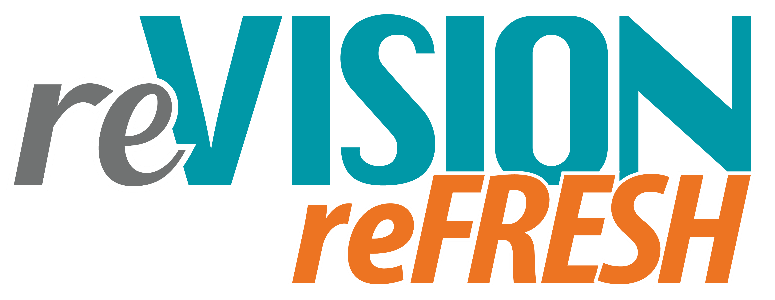 District/College Name: 			Authorized Representative: 		Consortia Membership (if applicable)	Date of Submission: 			Process Worksheet 1: Based on new information and available updated data (including labor market, CTE program, and student), has anything significantly impacted progress (positive or negative) towards achieving your “desired state” across all six elements? If so, please describe in detail. Process Worksheet 2:Is your district or college still on target to meet each element’s “desired state” by 2024? Are the desired states identified through the original 2020 reVISION process still relevant? Do any need to be updated? If so, please provide a rationale including relevant data sources. ElementSignificant Impact on Progress?Details1: Career Development  Yes      No2: Local Workforce Alignment   Yes      No3: Size, Scope, & Quality and      Implementing CTE Programs     of Study  Yes      No4: Student Performance  Yes      No5: Recruitment, Retention, and     Training of CTE Faculty and      Staff Yes      No6: Work-Based Learning Yes      NoElement“Desired State” Still Relevant?Updated “Desired State” and rationale. Include updated activities (strategies) if available. 1: Career Development  Yes      No2: Local Workforce Alignment   Yes      No3: Size, Scope, & Quality and      Implementing CTE Programs     of Study  Yes      No4: Student Performance  Yes      No5: Recruitment, Retention, and     Training of CTE Faculty and      Staff Yes      No6: Work-Based Learning Yes      No